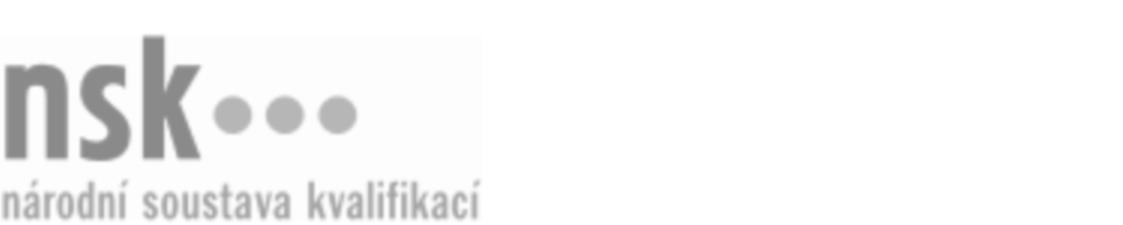 Kvalifikační standardKvalifikační standardKvalifikační standardKvalifikační standardKvalifikační standardKvalifikační standardKvalifikační standardKvalifikační standardPracovník/pracovnice výroby ovocných pomazánek (kód: 29-050-H) Pracovník/pracovnice výroby ovocných pomazánek (kód: 29-050-H) Pracovník/pracovnice výroby ovocných pomazánek (kód: 29-050-H) Pracovník/pracovnice výroby ovocných pomazánek (kód: 29-050-H) Pracovník/pracovnice výroby ovocných pomazánek (kód: 29-050-H) Pracovník/pracovnice výroby ovocných pomazánek (kód: 29-050-H) Pracovník/pracovnice výroby ovocných pomazánek (kód: 29-050-H) Autorizující orgán:Ministerstvo zemědělstvíMinisterstvo zemědělstvíMinisterstvo zemědělstvíMinisterstvo zemědělstvíMinisterstvo zemědělstvíMinisterstvo zemědělstvíMinisterstvo zemědělstvíMinisterstvo zemědělstvíMinisterstvo zemědělstvíMinisterstvo zemědělstvíMinisterstvo zemědělstvíMinisterstvo zemědělstvíSkupina oborů:Potravinářství a potravinářská chemie (kód: 29)Potravinářství a potravinářská chemie (kód: 29)Potravinářství a potravinářská chemie (kód: 29)Potravinářství a potravinářská chemie (kód: 29)Potravinářství a potravinářská chemie (kód: 29)Potravinářství a potravinářská chemie (kód: 29)Týká se povolání:Pracovník výroby ovocných pomazánekPracovník výroby ovocných pomazánekPracovník výroby ovocných pomazánekPracovník výroby ovocných pomazánekPracovník výroby ovocných pomazánekPracovník výroby ovocných pomazánekPracovník výroby ovocných pomazánekPracovník výroby ovocných pomazánekPracovník výroby ovocných pomazánekPracovník výroby ovocných pomazánekPracovník výroby ovocných pomazánekPracovník výroby ovocných pomazánekKvalifikační úroveň NSK - EQF:333333Odborná způsobilostOdborná způsobilostOdborná způsobilostOdborná způsobilostOdborná způsobilostOdborná způsobilostOdborná způsobilostNázevNázevNázevNázevNázevÚroveňÚroveňPříjem surovin, polotovarů a dalších přídatných látek pro výrobu ovocných pomazánekPříjem surovin, polotovarů a dalších přídatných látek pro výrobu ovocných pomazánekPříjem surovin, polotovarů a dalších přídatných látek pro výrobu ovocných pomazánekPříjem surovin, polotovarů a dalších přídatných látek pro výrobu ovocných pomazánekPříjem surovin, polotovarů a dalších přídatných látek pro výrobu ovocných pomazánek33Nastavení dopravních cest ovocných polotovarůNastavení dopravních cest ovocných polotovarůNastavení dopravních cest ovocných polotovarůNastavení dopravních cest ovocných polotovarůNastavení dopravních cest ovocných polotovarů33Nastavení parametrů pro optimální provoz odparkyNastavení parametrů pro optimální provoz odparkyNastavení parametrů pro optimální provoz odparkyNastavení parametrů pro optimální provoz odparkyNastavení parametrů pro optimální provoz odparky33Obsluha odparky pro výrobu ovocných pomazánekObsluha odparky pro výrobu ovocných pomazánekObsluha odparky pro výrobu ovocných pomazánekObsluha odparky pro výrobu ovocných pomazánekObsluha odparky pro výrobu ovocných pomazánek33Doprava ovocné pomazánky k plnícímu zařízeníDoprava ovocné pomazánky k plnícímu zařízeníDoprava ovocné pomazánky k plnícímu zařízeníDoprava ovocné pomazánky k plnícímu zařízeníDoprava ovocné pomazánky k plnícímu zařízení33Vedení provozní evidence při výrobě ovocných pomazánekVedení provozní evidence při výrobě ovocných pomazánekVedení provozní evidence při výrobě ovocných pomazánekVedení provozní evidence při výrobě ovocných pomazánekVedení provozní evidence při výrobě ovocných pomazánek33Provádění hygienicko-sanitačních činností při výrobě ovocných pomazánek, dodržování sanitačních postupůProvádění hygienicko-sanitačních činností při výrobě ovocných pomazánek, dodržování sanitačních postupůProvádění hygienicko-sanitačních činností při výrobě ovocných pomazánek, dodržování sanitačních postupůProvádění hygienicko-sanitačních činností při výrobě ovocných pomazánek, dodržování sanitačních postupůProvádění hygienicko-sanitačních činností při výrobě ovocných pomazánek, dodržování sanitačních postupů33Dodržování bezpečnostních předpisů a zásad bezpečnosti potravin v konzervárenském průmysluDodržování bezpečnostních předpisů a zásad bezpečnosti potravin v konzervárenském průmysluDodržování bezpečnostních předpisů a zásad bezpečnosti potravin v konzervárenském průmysluDodržování bezpečnostních předpisů a zásad bezpečnosti potravin v konzervárenském průmysluDodržování bezpečnostních předpisů a zásad bezpečnosti potravin v konzervárenském průmyslu33Pracovník/pracovnice výroby ovocných pomazánek,  29.03.2024 14:54:01Pracovník/pracovnice výroby ovocných pomazánek,  29.03.2024 14:54:01Pracovník/pracovnice výroby ovocných pomazánek,  29.03.2024 14:54:01Pracovník/pracovnice výroby ovocných pomazánek,  29.03.2024 14:54:01Strana 1 z 2Strana 1 z 2Kvalifikační standardKvalifikační standardKvalifikační standardKvalifikační standardKvalifikační standardKvalifikační standardKvalifikační standardKvalifikační standardPlatnost standarduPlatnost standarduPlatnost standarduPlatnost standarduPlatnost standarduPlatnost standarduPlatnost standarduStandard je platný od: 17.10.2023Standard je platný od: 17.10.2023Standard je platný od: 17.10.2023Standard je platný od: 17.10.2023Standard je platný od: 17.10.2023Standard je platný od: 17.10.2023Standard je platný od: 17.10.2023Pracovník/pracovnice výroby ovocných pomazánek,  29.03.2024 14:54:01Pracovník/pracovnice výroby ovocných pomazánek,  29.03.2024 14:54:01Pracovník/pracovnice výroby ovocných pomazánek,  29.03.2024 14:54:01Pracovník/pracovnice výroby ovocných pomazánek,  29.03.2024 14:54:01Strana 2 z 2Strana 2 z 2